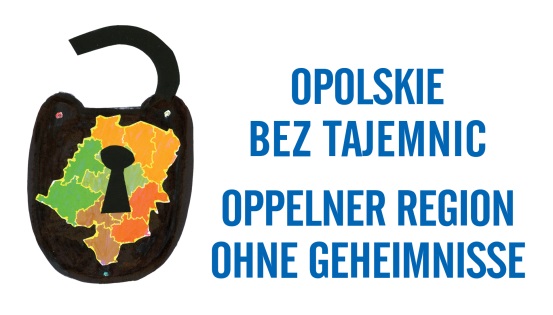 Karta uczestnika Fotograficznego„Historia lokalna w obiektywie wspomnień”1. Nazwisko i imię ………………………………………………………………….. 2. Data i miejsce urodzenia  ………………………………………………………. *3. Nazwa szkoły …………………………………………………………………………………*4. Adres szkoły …………………………………………………………………………………..5. Adres zamieszkania …………………………………………………………………………….6. Gmina ……………………………………………………………………………………7. Telefon  …………………………………………………………………………………….8. Adres e-mail ……………………………………………………………………..   ...................................................	                                                       ……………………………………         miejscowość i data					               czytelny podpis uczestnika/opiekuna  *Uczestnik wypełnia pola z gwiazdką w wypadku, gdy prace nadsyłane zostają przez szkołę.Wyrażam zgodę / nie wyrażam zgody na przetwarzanie moich danych osobowych zgodnie z ustawą z dnia 29 sierpnia 1997 r. o ochronie danych osobowych 
( Dz. U. z 2016r. poz. 922), na potrzeby niezbędne do przeprowadzenia konkursu.                                   ……………………………………(data i czytelny podpis przedstawiciela ustawowego)  Wyrażam zgodę / nie wyrażam zgody na publikację moich danych osobowych (w zakresie imienia 
i nazwiska, klasy, nazwy i adresu zamieszkania z telefonem i adresem e-mail) oraz jego wyników konkursu przez organizatora konkursu, tj. Towarzystwo Społeczno-Kulturalne Niemców na Śląsku Opolskim, realizujący zadanie polegające na organizacji konkursu literackiego w ramach projektu „Opolskie bez tajemnic”, z którym Administrator danych osobowych tj. Towarzystwo Społeczno-Kulturalne Niemców na Śląsku Opolskim zawarł umowę powierzenia przetwarzania danych osobowych.                                    ……………………………………( data i czytelny podpis przedstawiciela ustawowego )                                                   Wyrażam zgodę / nie wyrażam zgody na nieodpłatne rozpowszechnianie mojego wizerunku w związku z udziałem w konkursie, zgodnie z treścią art. 81 ust. 1 ustawy z dnia 4 lutego 1994 r.  o prawie autorskim 
i prawach pokrewnych (Dz. U. z 2016 r. poz. 666 z późn. zm.)……………………………………(data i czytelny podpis przedstawiciela ustawowego )   Oświadczam, że przyjmuję do wiadomości, iż:1. Administratorem danych osobowych jest Towarzystwo Społeczno-Kulturalne Niemców na Śląsku Opolskim, 
ul. M. Konopnickiej 6, 45-004 Opole.2. Celem zbierania danych jest dopełnienie obowiązków określonych w przepisach prawa, tj. przeprowadzenie postępowania konkursowego (tj. konkursy, olimpiady i turnieje). Odbiorcami wszystkich danych są wyłącznie podmioty realizujące prawo dostępu na każdym etapie postępowania konkursowego, (tj. konkursy, olimpiady
i turnieje). W zakresie danych takich, jak: imię i nazwisko uczestnika adres zamieszkania z telefonem i adresem e-mail oraz wynik postępowania konkursowego, kategorię odbiorców stanowią odbiorcy publiczni. 3. Mam prawo dostępu do treści danych oraz ich poprawiania.4. Podanie danych jest dobrowolne, ale niezbędne do udziału w konkursie. …………………………….				…………………………………………       miejscowość i data 					                        czytelny podpis Uwaga! Karta powinna być wypełniona komputerowo lub drukiem. 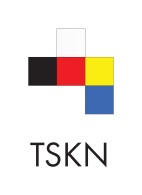 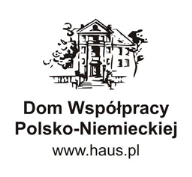 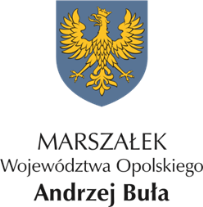 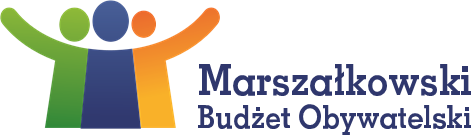 